Møteprotokoll	Merete Martinsen		Ole Bøhlerengen		H	Bengt Arne Sundsfjord	Lena Olsen			APUnderskrift:Vi bekrefter med underskriftene våre at det som er ført i møteboka, er i samsvar med det som ble vedtatt på møtet.______________________	______________________	_____________________________________________	______________________	_____________________________________________	______________________	_______________________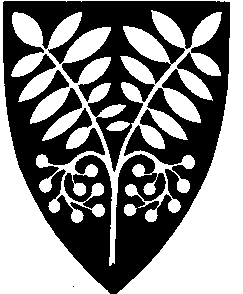 Saltdal kommuneUtvalg:KommunestyreMøtested:Menighetssenteret, Dato:21.06.2017Tidspunkt:10:00Følgende faste medlemmer møtte:Følgende faste medlemmer møtte:Følgende faste medlemmer møtte:NavnFunksjonRepresentererRune BergLederSPWenche SkarheimNestlederAPTruls PaulsenMedlemAPKjell Magne JohansenMedlemAPKim MietinenMedlemSPSiv MosslethMedlemSPKjell KrügerMedlemKRFSverre BreivikMedlemSALTEdda KapskarmoMedlemSALTKurt Gunnar JohansenMedlemSALTBen-Remy MolidMedlemSALTRonny SortlandMedlemFRPLeif Børe SpørckMedlemFRPAnn Kristin LarsenMedlemFRPAnne Britt SlettengMedlemFRPSteinar MaarnesMedlemHJan Werner JansenMedlemHTherese MadsenMedlemHFinn-Obert BentsenMedlemAPFølgende medlemmer hadde meldt forfall:Følgende medlemmer hadde meldt forfall:Følgende medlemmer hadde meldt forfall:NavnFunksjonRepresentererOle BøhlerengenMedlemHLena Catrin OlsenMedlemAPFølgende varamedlemmer møtte:Følgende varamedlemmer møtte:Følgende varamedlemmer møtte:NavnMøtte forRepresentererMerknaderFra administrasjonen møtte:Fra administrasjonen møtte:NavnStillingRonny SeljesethChristin KristensenRådmannOrganisasjonsrådgiver 